ОПЕРАТИВНЫЙ ЕЖЕДНЕВНЫЙ ПРОГНОЗвозникновения и развития чрезвычайных ситуацийна территории Республики Адыгея на 10.05.2018г.(подготовлено на основе информации Адыгейского ЦГМС, Минздрава РА, Минсельхоза РА,Кубаньгеология  СК УГМС, ВЦМП "Антистихия", Кубанского и Донского  БВУ, РЦМП ЮРЦ)1.Обстановка: переменная облачность, слабый и умеренный  кратковременный дождь, местами сильный, местами гроза. Ветер: восточный, северо-восточный 5-10 м/с, при грозе порывы 13-18 м/с. Температура воздуха: ночью +6…+11ºС, днем +15…+20С. Горы, предгорья:  кратковременный дождь, местами сильный с градом, местами гроза. Температура воздуха: ночью +2…+7С, днем +10…+18С.Нелавиноопасно.Пожароопасность: 1 класс.1.2. Гидрологическая:На водных объектах республики повышения уровней воды с достижением отметок НЯ, ОЯ не прогнозируются.1.3. Пожарная:На территории республики действующих очагов природных пожаров не  зарегистрировано.1.4. РХБРадиационная, химическая и бактериологическая обстановка на территории республики в норме.2. Прогноз:2.1. Природные ЧС (происшествия).Республика Адыгея – существует вероятность (0,4) возникновения происшествий, связанных с подтоплением пониженных участков, не имеющих естественного стока воды, размывом дамб, нарушением работы дренажно-коллекторных и ливневых систем; порывом прудов, повреждением кровли и остекления зданий, гибелью сельхозкультур, повреждением садов плодовых деревьев; порывами линий связи и электропередач, повалом деревьев, обрушением слабозакрепленных конструкций, отключением трансформаторных подстанций в результате перехлеста проводов, повреждением разрядами атмосферного электричества (молнии) объектов, не оборудованных молнезащитой (громоотводами); нарушением систем жизнеобеспечения населения (Источник происшествий – сильные дожди, ливни, град, гроза, шквалистый ветер).Республика Адыгея (Майкопский район) – существует  вероятность  (0,4)  возникновения  происшествий, связанных  с  подтоплением  прибрежных  территорий, населенных пунктов,  размывом  берегов  рек,  размывом  дамб, прорывом прудов; подмывом  опор  мостов,  опор  ЛЭП;  нарушением  систем  жизнеобеспечения  населения (Источник происшествий -  высокие уровни воды (дождевой паводок)).Майкопский район - существует вероятность  возникновения происшествий, связанных с повреждением опор ЛЭП, газо-, водо-, нефтепроводов; перекрытием автомобильных и железных дорог; разрушением мостовых переходов; повреждением объектов инфраструктуры и жизнеобеспечения населения (Источник происшествий - обвально-осыпные процессы, сход оползней, просадка грунта).2. Техногенные ЧС (происшествия).  Республика Адыгея – существует вероятность возникновения происшествий, связанных с ландшафтными и лесными пожарами, пожарами в районе озер (камышовые заросли), выявление единичных очагов природных пожаров (Источник происшествий – несанкционированные палы сухой растительности, неосторожное обращения с огнем).Республика Адыгея – вероятность возникновения происшествий, связанных с нарушением систем жизнеобеспечения населения и социально-значимых объектов (Источник происшествий – аварии на  объектах ЖКХ и электроэнергетических системах, высокий износ оборудования). Заболевание животных:Не прогнозируются.	Заболевания растений:Не прогнозируются.Заместитель начальника центра (старший оперативный дежурный)ФКУ «ЦУКС ГУ МЧС России по Республике Адыгеяподполковник  внутренней службы                                                                                                                                    А.П. Полозюкисп. Будко Н.А.тел. 8(8772)-56-92-51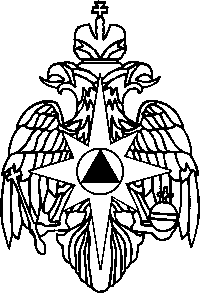 МЧС РОССИИФЕДЕРАЛЬНОЕ  КАЗЕННОЕУЧРЕЖДЕНИЕ«ЦЕНТР  УПРАВЛЕНИЯ  ВКРИЗИСНЫХ СИТУАЦИЯХ  ГЛАВНОГОУПРАВЛЕНИЯ МЧС РОССИИПО РЕСПУБЛИКЕ АДЫГЕЯ»(ФКУ «ЦУКС ГУ МЧС  Россиипо Республике Адыгея»)ул. Хакурате, 642 г. Майкоп,Республика Адыгея, 385000тел.52-78-23, 52-78-24   Е- mail:  cuks01ra@mail.ru09.05.2018  № 429 -5-7На №___от ______Главам муниципальных образований Республики АдыгеяГлавам сельских поселенийАдминистраторам населенных пунктовЕДДС районов Республики Адыгея